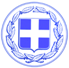 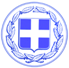                       Κως, 17 Νοεμβρίου 2016ΔΕΛΤΙΟ ΤΥΠΟΥΕΥΤΕΡΠΗ ΠΑΠΑΧΡΗΣΤΟΥ : ‘’ Αυτή είναι η αλήθεια για την αναπροσαρμογή των τελών’’Η Αντιδήμαρχος Οικονομικών κ. Ευτέρπη Παπαχρήστου, έκανε την ακόλουθη δήλωση:‘’Τα υπολείμματα μιας παράταξης που διέλυσε και λεηλάτησε το Δήμο, συνεχίζουν στο δρόμο του ψεύδους, της λάσπης και των ύβρεων.Η αναπροσαρμογή των δημοτικών τελών δεν έχει καμία σχέση με τα ανακριβή στοιχεία και ποσοστά που παραθέτουν.Λένε για μία ακόμα φορά ψέματα.Όλοι γνωρίζουν ότι μιλάω πάντα με στοιχεία.Η αναπροσαρμογή των τελών στις δημοτικές ενότητες Ηρακλειδών και Δικαίου έχει ως εξής:-Για τις κατοικίες, τα κλιμακοστάσια, τους κοινόχρηστους χώρους και τους χώρους σταυλισμού από 1,02 ευρώ, αναπροσαρμόζονται σε 1,10 ευρώ. Αύξηση 8 λεπτών.-Για τα ξενοδοχεία από 1,28 ευρώ, αναπροσαρμόζονται σε 1,92 ευρώ. Αύξηση 74 λεπτά.-Για τα καταστήματα, εμπορικές επιχειρήσεις και αποθήκες από 3 ευρώ, αναπροσαρμόζονται σε 3,41 ευρώ. Αύξηση 41 λεπτά.Η αναπροσαρμογή των τελών στη δημοτική ενότητα Κω αφορά στα ξενοδοχεία και αναπροσαρμόζεται από 1,28 ευρώ σε 1,92 ευρώ. Αύξηση 74 λεπτά.Όλοι αντιλαμβάνονται ότι σε απόλυτους αριθμούς, η επιβάρυνση δεν έχει καμία σχέση με τις ανακρίβειες και τα ψέματα των υπολειμμάτων του Οράματος.Η αναπροσαρμογή των τελών κρίνεται επιβεβλημένη για να τηρηθεί η αρχή της ανταποδοτικότητας σε σχέση με τα τέλη καθαριότητας και φωτισμού, όπως προβλέπει ο νόμος. Διαφορετικά θα προέκυπταν ποινικές και αστικές ευθύνες για τη δημοτική αρχή.Καμία δημοτική αρχή δεν θέλει να προχωρά σε τέτοιες κινήσεις.Δεν θα προχωρούσαμε σε αυτή τη μικρή αλλά αναγκαία αναπροσαρμογή αν η κυβέρνηση δεν μας είχε υποχρεώσει να απασχολούμε τους εποχιακούς υπαλλήλους καθαριότητας για 12 μήνες αντί για 6.Δυστυχώς η κεντρική εξουσία συνεχίζει να μεταθέτει βάρη στους Δήμους χωρίς να δίνει και τους αντίστοιχους πόρους.’’Γραφείο Τύπου Δήμου Κω